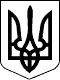 109 СЕСІЯ ЩАСЛИВЦЕВСЬКОЇ СІЛЬСЬКОЇ РАДИ7 СКЛИКАННЯРІШЕННЯ.                                      . № ПРОЄКТс. ЩасливцевеПро затвердження Положення проЗагальний відділ  у складі виконавчого комітету Щасливцевськоїсільської радиУ зв’язку з набуттям чинності Закону України «Про внесення змін до деяких законодавчих актів України щодо розширення можливостей самопредставництва в суді органів державної влади, органів влади Автономної Республіки Крим, органів місцевого самоврядування, інших юридичних осіб незалежно від порядку їх створення», керуючись ст. 26 Закону України «Про місцеве самоврядування в Україні», сесія Щасливцевської сільської ради,ВИРІШИЛА: Доповнити пункт 4 Положення про загальний відділ виконавчого комітету Щасливцевської сільської ради, затверджене рішенням 8 сесії Щасливцевської сільської ради 7 скликання №132 від 25.02.2016р. «Про питання пов’язані з набуттям виконавчим комітетом Щасливцевської сільської ради повноважень у сфері реєстраційних дій» абзацом такого змісту: «Представляє інтереси сільської ради та її виконавчого комітету в судах загальної юрисдикції, адміністративних та господарських судах в порядку самопредставництва, передбаченому чинним законодавством України».Оприлюднити рішення на офіційному сайті Щасливцевської сільської ради: https://arabat-rada.gov.ua.Контроль за виконанням цього рішення покласти на Постійну комісію Щасливцевської сільської ради з питань законності та державної регуляторної політики.Сільський голова                     		                                 В. ПЛОХУШКО